UNIVERSIDAD GUADALAJARA LAMARCAMPUS VALLARTA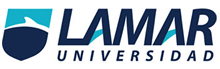 MEDICINA BASADA EN EVIDENCIAPROFESOR: DR. KARIM DORAN MAYAGOITAALUMNO: ALAN ULISES BELYTRAN PELAYO8ºA LME 3614ACTIVIDAD INTEGRADORA 2º PARCIALTipos de estudioTipos al que perteneceFormulasSesgosNivel de evidenciaMETANALISISCualitativosCuantitativosRevisiones sistematicasEFECTOS FISICOS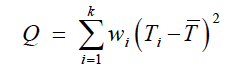 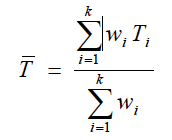 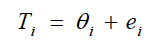 EFECTOS ALEATOREOSHETEROGENICIDAD*Publicación*Selección*Extracción de datos1AENSAYOS CLINICOSAnalíticosAleatorizadosExperimentalesControladosprospectivosRR = riesgo en el grupo control –riesgo en el grupo experimental ____________________________________riesgo en el grupo controlEvaluaciónpublicaciónselección realizacióndesgastedetección1A